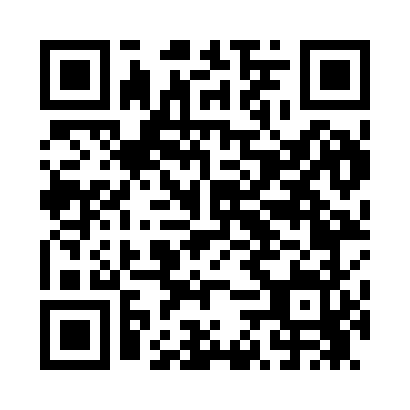 Prayer times for De Lassus, Missouri, USAMon 1 Jul 2024 - Wed 31 Jul 2024High Latitude Method: Angle Based RulePrayer Calculation Method: Islamic Society of North AmericaAsar Calculation Method: ShafiPrayer times provided by https://www.salahtimes.comDateDayFajrSunriseDhuhrAsrMaghribIsha1Mon4:135:441:064:598:289:592Tue4:135:441:065:008:279:583Wed4:145:451:065:008:279:584Thu4:155:451:065:008:279:585Fri4:155:461:075:008:279:576Sat4:165:471:075:008:279:577Sun4:175:471:075:008:269:568Mon4:185:481:075:008:269:569Tue4:195:481:075:008:269:5510Wed4:195:491:075:008:259:5511Thu4:205:501:075:018:259:5412Fri4:215:501:085:018:259:5313Sat4:225:511:085:018:249:5314Sun4:235:521:085:018:249:5215Mon4:245:521:085:018:239:5116Tue4:255:531:085:018:229:5017Wed4:265:541:085:018:229:5018Thu4:275:551:085:008:219:4919Fri4:285:551:085:008:219:4820Sat4:295:561:085:008:209:4721Sun4:305:571:085:008:199:4622Mon4:315:581:085:008:199:4523Tue4:325:591:085:008:189:4424Wed4:345:591:085:008:179:4325Thu4:356:001:085:008:169:4126Fri4:366:011:085:008:159:4027Sat4:376:021:084:598:159:3928Sun4:386:031:084:598:149:3829Mon4:396:031:084:598:139:3730Tue4:406:041:084:598:129:3531Wed4:426:051:084:588:119:34